2017-2018 EĞİTİM-ÖĞRETİM YILI 8.SINIF İNGİLİZCE DERSİ 2.DÖNEM 1.YAZILI SINAV SORULARIDIR.NAME-SURNAME :                                                   NUMBER-CLASS   :A) FILL IN THE BLANKS WITH THE FOLLOWING.   (4x2=8)            hang-gliding                     parkour running               motor racing                        sky-diving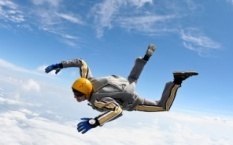 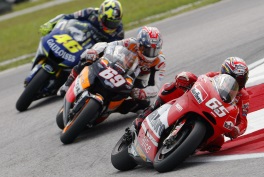    ………………………….  ……………………………..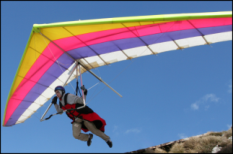 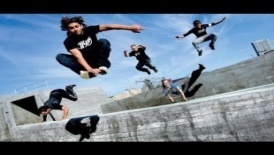    ………………………….  ……………………………..B) FILL IN THE BLANKS WITH THE FOLLOWING. (4x2=8)     How often   –   When   –   Where   –   What1) A: ………………… are they going to visit İstanbul?    B: Next week.2) A: ………………… do you usually do at the weekends?    B: I usually watch TV and read a book.3) A: …………….……would you like have breakfast?    B: In the garden.4) A: ………………… does Jack play tennis?    B: Once a week.C) CHOOSE THE CORRECT ANSWER. (3x2=6)1)Ahmet is ………………… than Ali.a) taller		b) talling	c) more tall2) It is ……………………… than this film. a) interestinger	b) interest	c) more interesting3) This book is ………………… than that book.	a) gooder	b) better		c) more goodD) READ THE INFORMATION ABOUT JESSICA AND WRITE TRUE OR FALSE. (4x2=8)Jessica is an adrenalin-seeker. She likes all kinds of extreme sports, but her favorite is sky-diving. She has a lot of friends and she enjoys doing different activities together.1) Jessica doesn’t like extreme sports.		………2) Jessica would rather stay at home than go out.	………3) Jessica prefers sky-diving to rafting.		………4) She prefers heart stopping activities                       ……....E)Circle the correct one. Doğru kelimeyi daire içine alın) (8p)1. I  prefer eat / eating  traditional Turkish dishes.2. I would rather go / going  cycling  than trekking.3. I prefer Topkapı Palace to / than  Sumela Monastery 4. Would you like to  go / going  to İstanbul? F) Tablodaki kelimeleri  boşluklara doldurunuz  (12 pts)_______  the dishwasher	_______ the garbage_______  the shelves	             _______  the cat_______   the ironing                 _______tableG. Fill in the blanks with the words in the box  (7x2=14 pt)When you ride a motorbike, you should always wear a ……………………..John likes doing ………………………… sports like bungee jumping and rafting.Take a ……………………… when you go trekking because you may need medical help.Paris has every type of ………………………….. from hotels to hostels.Adrenalin seekers like pushing themselves and …………………………..I was in London on my last …………………………..Antalya has a ………………………….. climate in winters.Not : toplam doğru cevap100puan ve  bölümlerin puan değerleri yanlarında yazmaktadır.Sınav bir ders süresi kadardır.test 36p+klasik 64p =100p